Nothing but the Truth by AviAvi, born December 23, 1937 in New York was five minutes earlier then his twin sister, Emily. Early in their childhood Emily nicknamed her brother Avi, to this day he doesn’t know what the nickname stands for, but it is the only name he goes by. Growing up in Brooklyn Avi’s father was a doctor and his mother a social worker, they supported reading in Avi’s life and made reading an essential part of the daily rituals and library visits a weekly trip. Avi struggled in school because of a learning disorder called dysgraphia, which affects a person's ability to write correctly. Some of the common symptoms that are attributed to dysgraphia is writing letters backwards, incorrect spelling, unusual sized and spacing of letters, and the mispronunciation of words. This was especially difficult because Avi’s twin sister and older brother were accomplished students; (his older brother was admitted to college at 15) and Avi was failing out of his high school classes. Avi eventually changed schools and attended a high school that was tailored to helped students with writing problems. The school helped to correct Avi’s problem, but he decided to really focus on the problem when he was seventeen. To combat his problems he wrote very often, and was writing plays. Avi later became a librarian and worked for twenty-five years at the New York public library and the Trenton State College in New Jersey. When Avi’s oldest son was born, Avi changed his focus from plays to writing young adult literature. He was published for the first time in 1970, since then he has more then thirty books published. When it comes to his readers Avi is quoted, “I want my readers to feel, to think, sometimes to laugh, but most of all I want them to enjoy a good read.” Avi currently lives in Denver, Colorado. WebQuest Steps: 
Summary of Nothing But the TruthClassrom and Extended ActivitiesOther Works by AviRelated LinksQuiz questionsRubric and Grading ScaleSummaryPhilip Malloy is a typical ninth grader—he wants to join the track team and impress the cute girl in his English class. His grades aren’t the best they could be, but he’s trying to improve both his grades and his running times. As the reader learns in the beginning of the novel though, Philip’s “D” in English will prevent him from even trying out for the track team. Suddenly, things aren’t so great in Philip’s life: his parents are arguing a lot, his dad is pressuring him to practice for track, and he just can’t seem to get along with Ms. Narwin, his English teacher. Philip thinks Ms. Narwin just doesn’t like him and that’s all there is to it. One morning in homeroom, Philip hums along to The Star Spangled Banner and is reprimanded by Ms. Narwin for creating a disturbance in the classroom. These seemingly innocuous events spiral out of control and before he realizes what is happening, Philip is deemed a repressed patriot and Ms. Narwin is a national pariah. The reader must decide who is to blame and what it means to tell the truth.Classroom & Extended ActivitiesThese activities are meant to be used as anticipatory sets or reading enhancements.Classroom & Extended ActivitiesThese activities are meant to be used as anticipatory sets or reading enhancements.Classroom & Extended ActivitiesThese activities are meant to be used as anticipatory sets or reading enhancements.Classroom Activities:Dangerous DialogueStudents are asked to write a dialogue in the same format as the book—between student & teacher / parent.The Blame GameStudents list common problems in their lives and match up easy scapegoats.How to Write MemosStudents choose a memo in the book and write a similar one with a real context.Patriotic CollageStudents cut and paste articles that pertain to the flag, the anthem, or other national symbols.EditorialsStudents are asked to respond to a local article and write an editorial response.Principal’s PanelThe class interviews the principal about common behavioral concerns and options.For Extended UseExtended Activities:Walk to the Flag PoleClass walk to the flagpole where a student reads a patriotic story or sings the national anthem.Parental InterviewStudents are to interview their parents using guided questions created in class.Writing a ScreenplayGiven the proper formatting, students are asked to write 1-3 scenes of a high school misunderstanding.Mile Walk / RunStudents must walk / run around the school track and then listen to a coach talk about sports & grades.Digital Field Trip to…A cemetery to count service men’s and women’s graves; or a veteran’s museum--both with a camera for a report.Tell me a StoryStudents must find a veteran and request a story, which they must report to the class.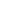 